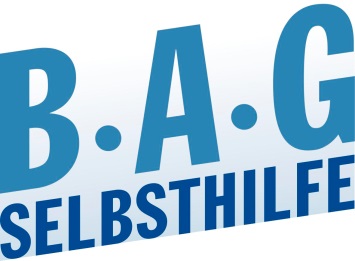 Nationales Implantateregister stärkt Patientensicherheit
BAG SELBSTHILFE begrüßt die seit langem geforderte Errichtung
eines nationalen ImplantateregistersDüsseldorf, 24.06.2019. Der Einsatz von fehlerhaften Medizinprodukten bei Hüft- oder Knieprothesen, Herzklappen, Brustimplantate oder auch Stants, haben in den vergangenen Jahren viel Leid für PatienInnen bedeutet. Ein Risiko, das durch ein von Seiten der BAG SELBSTHILFE seit langem gefordertes nationales Implantateregister hätte minimiert oder sogar vermieden werden können. Umso mehr begrüßt die BAG SELBSTHILFE nun die verbindliche Absicht der Bunderegierung, ein entsprechendes Implantateregister einzurichten. „Damit ist ein wichtiger Schritt zur Verbesserung der Patientensicherheit bei Implantaten getan. Denn nur so können fehlerhafte Produkte identifiziert, Krankenhäuser gewarnt und PatientInnen vor einer risikoreichen Implantation mit schwerwiegenden Folgen bewahrt werden“, erklärt Dr. Martin Danner, Bundesgeschäftsführer der BAG SELBSTHILFE.Bereits bestehende Register sollen in das neue integriert werden. So werden systematische Auswertungen über lange Zeiträume möglich. „Wir begrüßen sehr, dass das geplante Datenschutzkonzept sowohl den Datenfluss als auch die Sicherung der gesundheitsbezogenen Daten der PatientInnen vorsieht“, so Dr. Martin Danner. Beste GrüßeBurga TorgesReferatsleitung Presse- & ÖffentlichkeitsarbeitBAG SELBSTHILFEBundesarbeitsgemeinschaft Selbsthilfe von Menschen mit Behinderung, chronischer Erkrankung und ihren Angehörigen e.V.Kirchfeldstr. 149, 40215 DüsseldorfTel.:    0211-31006-25Fax.:    0211-31006-48Email: burga.torges@bag-selbsthilfe.deDie BAG SELBSTHILFE mit Sitz in Düsseldorf ist die Dachorganisation von 120 bundesweiten Selbsthilfeverbänden behinderter und chronisch kranker Menschen und ihrer Angehörigen. Darüber hinaus vereint sie 13 Landesarbeitsgemeinschaften und 5 außerordentliche Mitgliedsverbände. Der BAG SELBSTHILFE sind somit mehr als 1 Million körperlich-, geistig-, sinnesbehinderte und chronisch kranke Menschen angeschlossen, die sowohl auf Bundes- und Landesebene tätig sind als auch auf lokaler Ebene in Selbsthilfegruppen und Vereinen vor Ort. Selbstbestimmung, Selbstvertretung, Integration, Rehabilitation und Teilhabe behinderter und chronisch kranker Menschen sind die Grundsätze, nach denen die BAG SELBSTHILFE für die rechtliche und tatsächliche Gleichstellung behinderter und chronisch kranker Menschen in zahlreichen politischen Gremien eintritt.____________________________________________________________________________